26 maja – DZIEŃ MATKINAJPIĘKNIEJSZE SŁOWA O TYCH, KTÓRE DAJĄ ŻYCIE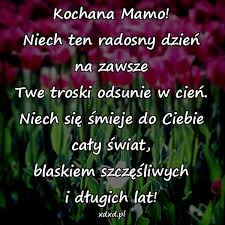 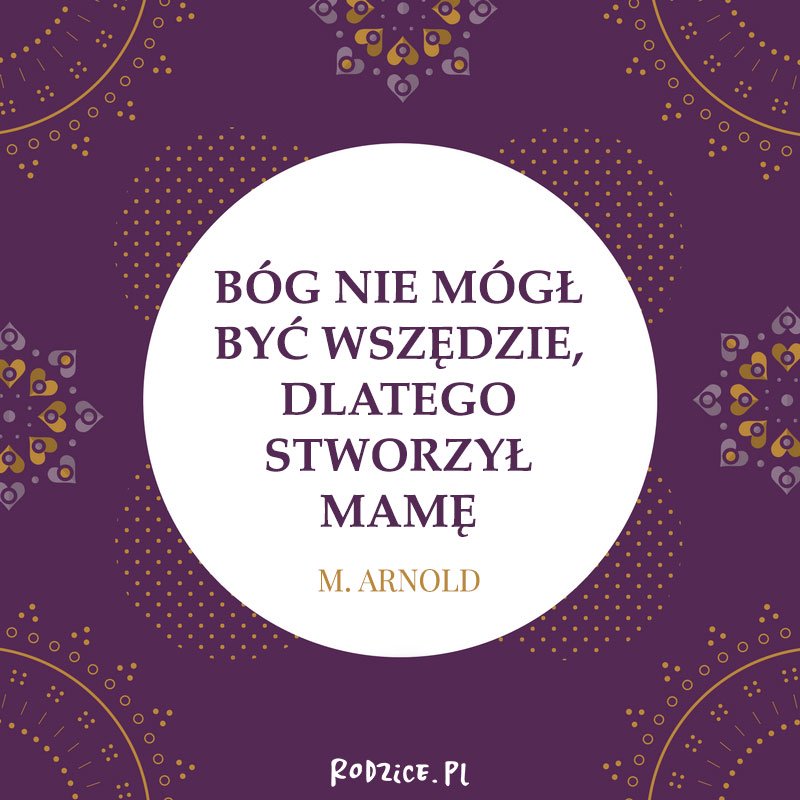 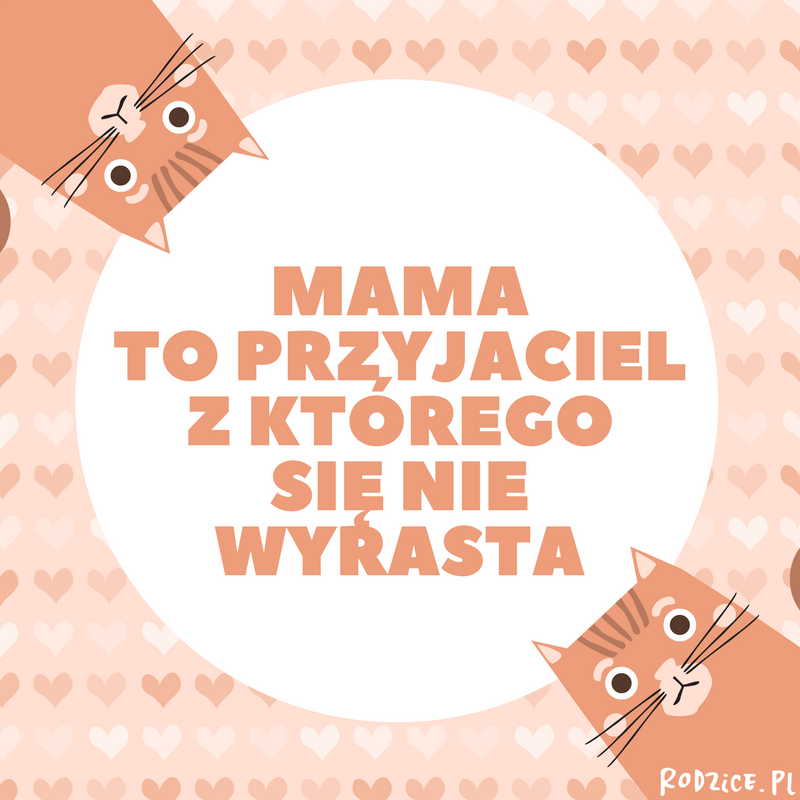 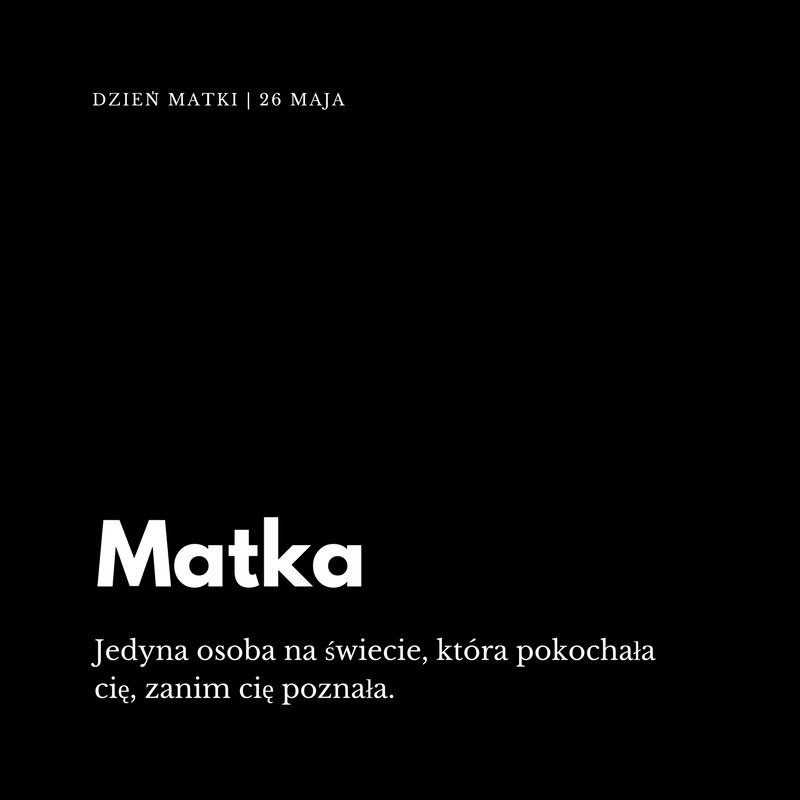 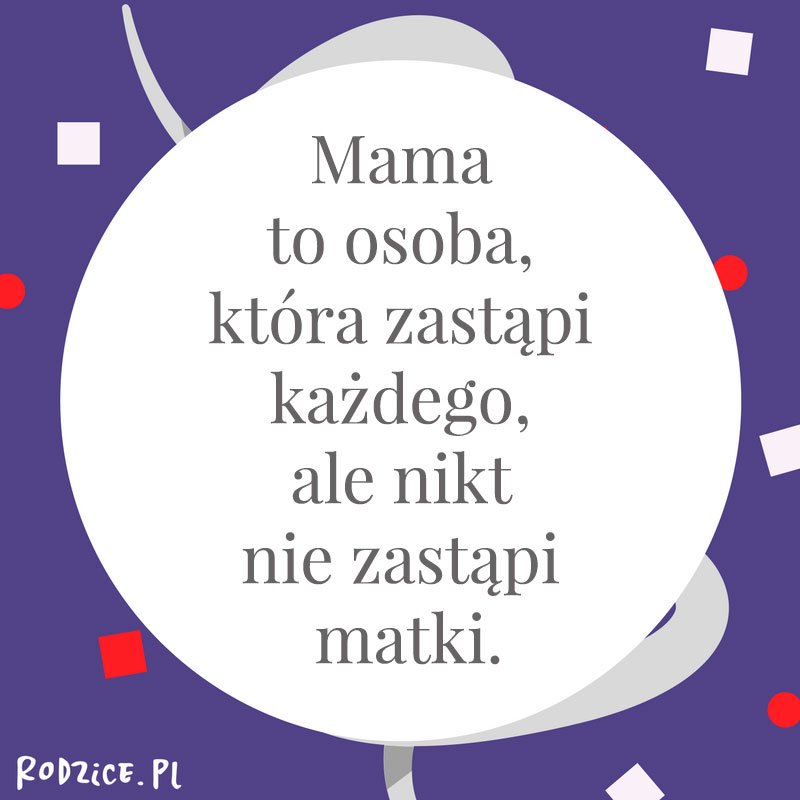 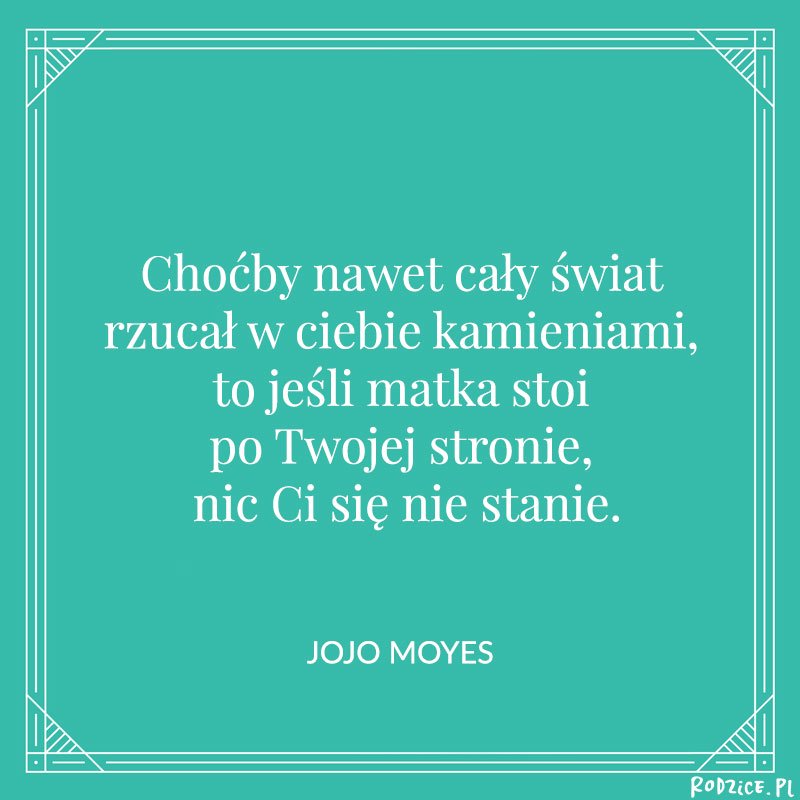 